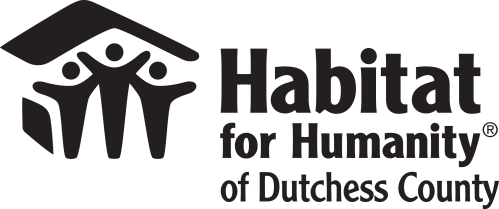 Homeowner Interest Form 7/1/2021: Due to the overwhelming response to our program, we are not accepting applications at this time. If you would like to be added to the email/mailing list for when our next application period opens:Please mail this form to: Habitat for Humanity of Dutchess County Attention Homeownership 1822 South RoadPoughkeepsie NY 12601Or email to: Jennifer.radicone@habitatdutchess.orgName:___________________________________________ Date:_______________________________Current Mailing Address:________________________________________Email Address:__________________________________________Phone Number:_________________________________________Preferred method of contact (CIRCLE ONE)      PHONE         EMAIL  Family Size:__________How did you hear about Habitat Dutchess Homeownership? ____  Website____ Radio____ Friend/Family____ Co-Worker/Employer____Religious institution____ReStore____Other _________________________________________________________________ Next application period information will come out in February 2022